.(Start cold on the word "never")ROCK STEP FORWARD, ROCK STEP SIDE, COASTER STEP; ROCK STEP FORWARD, ROCK STEP SIDE, COASTER STEPFORWARD TRIPLE STEPS; ROCKING CHAIR FORWARD & BACK, STEP PIVOT ¼ TURN, CROSSRUMBA BOX; TRIPLE STEP BACK, RIGHT COASTER STEP CROSSSIDE ROCK, ACROSS & BEHIND & ACROSS; ½  TURN PADDLE TURNSBegin AgainInquiries: (Larry Bass PH: 904-540-8445);E-mail: larrybass6622@comcast.net - 1639 Lemonwood Rd. Saint Johns, Fl. 32259Never Ending Love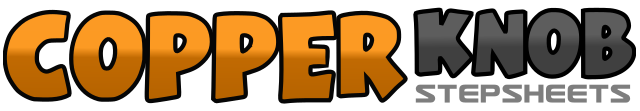 .......Count:32Wall:4Level:Beginner.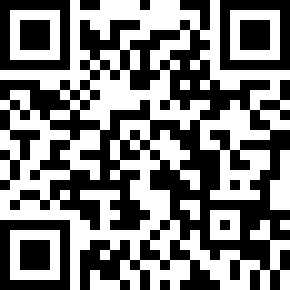 Choreographer:Larry Bass (USA) - November 2016Larry Bass (USA) - November 2016Larry Bass (USA) - November 2016Larry Bass (USA) - November 2016Larry Bass (USA) - November 2016.Music:Never Ending Song of Love - Delaney & Bonnie : (CD: The Best of Delaney & Bonnie)Never Ending Song of Love - Delaney & Bonnie : (CD: The Best of Delaney & Bonnie)Never Ending Song of Love - Delaney & Bonnie : (CD: The Best of Delaney & Bonnie)Never Ending Song of Love - Delaney & Bonnie : (CD: The Best of Delaney & Bonnie)Never Ending Song of Love - Delaney & Bonnie : (CD: The Best of Delaney & Bonnie)........1&Rock R forward, Recover back to L2&Rock R to right, Recover left to Left3&4Step R back, Step L beside R, Step R forward5&Rock L forward, Recover back to R6&Rock L to left, Recover right to R7&8Step L back, Step R beside L, Step L forward	 (12:00)9&10Triple step forward R, L, R11&12Triple step forward L, R,L13&Rock R forward, Recover back to L14&Rock R back, Recover forward to L15&16Step R forward, Pivot ¼ left to L. Step R across L (9:00)17&18Step L to left, Step R beside L, Step L forward19&20Step R to right, Step L beside R, Step R back21&22Triple step back L, R, L23&24Step R back, Step L beside R, Step R across L25&Rock L to left, Recover right to R26&Step L across R, Step R to right27&Step L behind R, Step R to right28Step L across R29&Push ball of R to right, Recover left to Left turning 1/8 turn left30&Push ball of R to right, Recover left to Left turning 1/8 turn left31&Push ball of R to right, Recover left to Left turning 1/8 turn left32&Push ball of R to right, Recover left to Left turning 1/8 turn left	 (3:00)